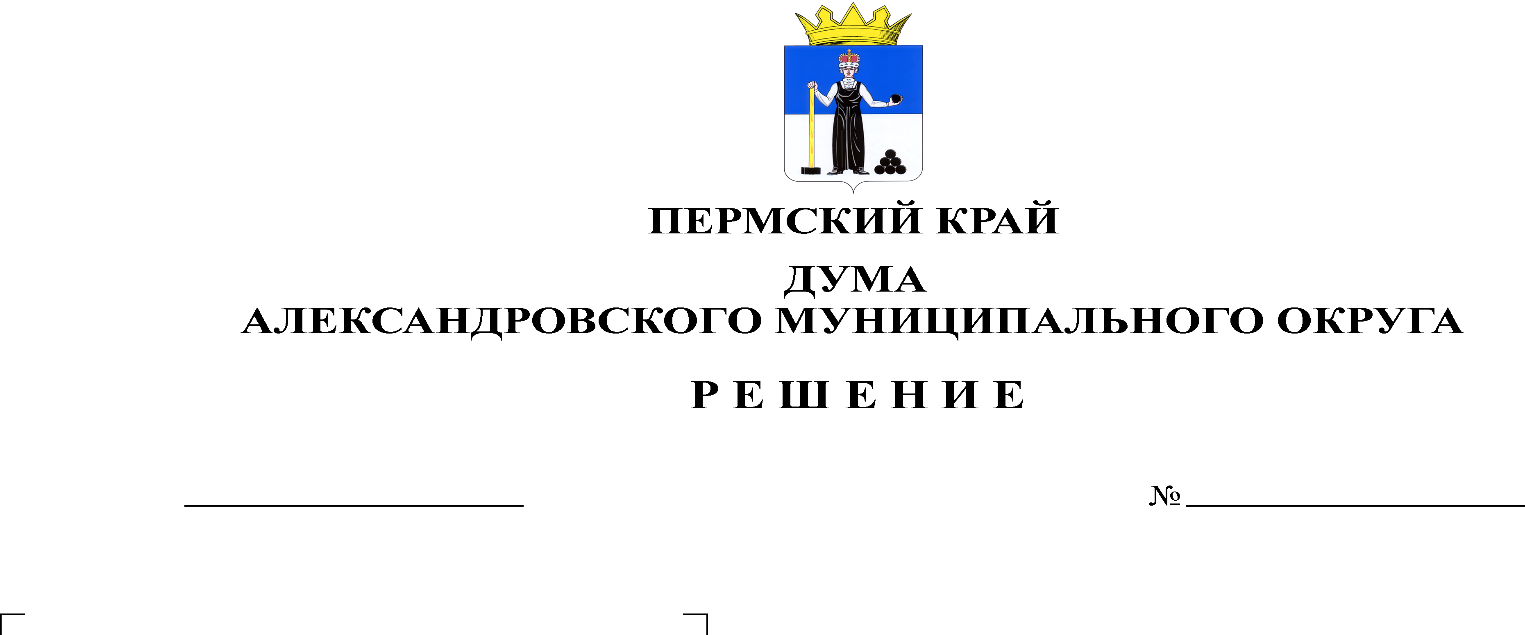 В соответствии с решением Думы Александровского муниципального округа от 28.09.2023 № 405 «О почетном гражданине Александровского муниципального округа», Дума Александровского муниципального округарешает:Включить в состав постоянно действующей комиссии по предварительному рассмотрению кандидатур, представленных к присвоению звания «Почетный гражданин Александровского муниципального округа» следующих депутатов Думы Александровского муниципального округа:- Белецкую Людмилу Николаевну;- Мельчакова Дмитрия Валерьевича;- Плотникова Олега Валентиновича.2. Опубликовать настоящее решение в газете «Боевой путь» и в сетевом издании официальный сайт Александровского муниципального округа Пермского края (www.aleksraion.ru).3. Настоящее решение вступает в силу со дня его официального опубликования.Председатель ДумыАлександровского муниципального округа		   		    Л.Н. Белецкая